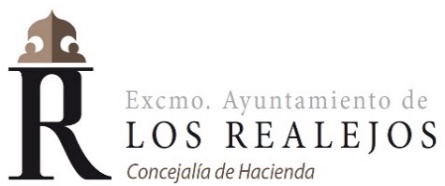 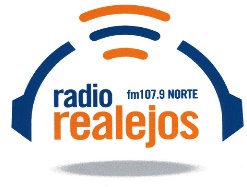 PORTAL DE TRANSPARENCIA1110. Gastos realizados en concepto de patrocinio:Año 2022: No constanAño 2023: No constan